УКРАЇНАПОЧАЇВСЬКА  МІСЬКА  РАДАСЬОМЕ  СКЛИКАННЯДВАДЦЯТА  СЕСІЯРІШЕННЯВід  «   » __________2017 року                                                        	№ПРОЕКТПро сплату орендної платипо договору оренди нерухомогомайна №11 від 01.04.2015 року          Розглянувши лист Почаївського комбінату комунальних підприємств від 20.02. 2017 року  №12, враховуючи необхідність належного утримання комунального майна, керуючись ст.762 Цивільного кодексу України, ст. 26 Закону України   “Про місцеве  самоврядування в Україні», сесія Почаївської міської ради                                                           В И Р І Ш И Л А :Орендну плату по договору оренди нерухомого майна №11 від 01.04.2015 року ФО-П Пилипчуку С.В. сплачувати на реквізити Почаївського комбінату комунальних підприємств.Доручити міському голові Бойку В.С. підписати додаткову угоду до договору оренди нерухомого майна №11 від 01.04.2015 року згідно додатку №1 до даного рішення з врахуванням вищевикладеного п.1.Бухгалтерії Почаївського ККП проводити нарахування орендної плати з врахуванням індексу інфляції по договору оренди нерухомого майна №11 від 01.04.2015 року з моменту підписання додаткової угоди до даного договору.Дане рішення вступає в дію з моменту його прийняття.Контроль за виконанням даного рішення покласти на постійну депутатську комісію з питань житлово-комунального господарства та комунальної власності, промисловості, підприємництва, транспорту та зв’язку.Максимчук С.В.                                              ПРОЕКТ                                                                                Додаток №1 до рішення сесії                                                                                                             Почаївської міської ради №___. Від __.03.2017р.ДОДАТКОВА УГОДАдо договору оренди нерухомого майна №11 від 01.04.2015 рокуПочаївська міська рада в особі міського голови Бойка Василя Сергійовича, що діє на підставі Закону України «Про місцеве самоврядування в Україні» та рішення сесії Почаївської міської ради №___ від __.03.2017 року (надалі – Орендодавець), з однієї сторони, ФО-П Пилипчук Сергій Васильович, ідентифікаційний номер фізичної особи – платника податків 2625314978 (надалі – Орендар), з другої сторони, та Почаївський комбінат комунальних підприємств в особі начальника Ковальчука Віктора Івановича, що діє на підставі Статуту Почаївського комбінату комунальних підприємств (надалі – Третя сторона), з третьої сторони, уклали цю Додаткову угоду (надалі – Угода) до договору оренди нерухомого майна №11 від 01.04.2015 року (надалі – Договір)  року про таке:Внести зміни до Договору:Пункт 3.1 Договору змінити та викласти в такій редакції: «Орендар за користування об’єктом оренди вносить орендну плату незалежно від наслідків господарської діяльності на відкритий рахунок Почаївського комбінату комунальних підприємств».Пункт 3.3 Договору змінити та викласти в такій редакції після слів « за поточний місяць і »: «вноситься Орендарем згідно наданого бухгалтерією Почаївського комбінату комунальних підприємств рахунку не пізніше 25 числа послідуючого місяця». Пункт 8.1 Договору змінити та викласти в такій редакції: «Строк дії договору встановлюється сторонами на 2 роки  11 місяців. Даний договір діє з «01» квітня 2015 року по «01» березня 2018 року».2. Всі інші умови вищевказаного Договору, які  не змінені даною Угодою, залишаються чинними і Сторони підтверджують щодо них свої зобов’язання. Будь-яке право вимоги, пов’язане із Договором, залишається лише за Орендодавцем та Орендарем, в т.ч. і щодо застосування наслідків несвоєчасності чи не в повному обсязі сплати орендної плати.3. Дана Угода складена у трьох автентичних примірниках, які мають однакову юридичну силу, по одному для кожної із Сторін.4. Ця Угода є невід’ємною частиною договору оренди рухомого майна №11 від 01.04.2015 року  та набирає чинності з моменту її підписання.Реквізити сторін:«ОРЕНДОДАВЕЦЬ»					«ОРЕНДАР»Почаївська міська рада				 ФО-П Пилипчук С.В.47025, Тернопільська область,			 Тернопільська область,Кременецький  район, м. Почаїв			 Кременецький р-н	вул. Возз’єднання,16				 с. Іква     Код ЄДРПОУ 14052785                                          Ідентифікаційний номер     МФО 838012                                                            2625314978Міський голова 			        		ФО-П Пилипчук С.В.В.С. Бойко_____________				________________                        М.П.                                                      М.П«ТРЕТЯ СТОРОНА»Почаївський комбінат комунальних підприємств47025, Тернопільська обл.,Кременецький р-н, м.ПочаївВул.Шевченка,33Код ЄДРПОУ 03353816р/р26007055100041МФО 338783ТФ Приватбанку м.ТернопільНачальник Почаївського ККПВ.І.Ковальчук ________________                                  М.П.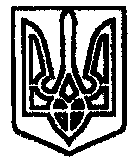 